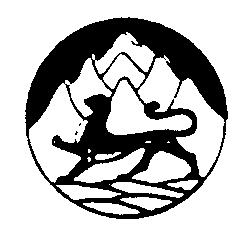 АДМИНИСТРАЦИЯ МЕСТНОГО САМОУПРАВЛЕНИЯАЛАГИРСКОГО РАЙОНАРЕСПУБЛИКИ СЕВЕРНАЯ ОСЕТИЯ-АЛАНИЯ Р А С П О Р Я Ж Е Н И Еот « _____ » _____________ 2020 г.				№______г. АлагирО проведении открытого аукциона на правозаключения договоров на установкуи эксплуатацию рекламной конструкцииВ соответствии со статьей 19 Федерального закона от 13.03.2006 г. №38-ФЗ «О рекламе», Положением о порядке установки рекламных конструкций на территории муниципального образования Алагирский район Республики Северная Осетия-Алания и Методики Расчета оплаты за установку и эксплуатацию рекламной конструкции в Алагирском районе утвержденных решением Собрания представителей Алагирского района Республики Северная Осетия-Алания от 07.02.2020 г. №16-43-10 «Об утверждении Положения о порядке установки рекламных конструкций на территории муниципального образования Алагирский район Республики Северная Осетия-Алания», схемой размещения рекламных конструкций на территории Алагирского района РСО-Алания:1. Провести аукцион на право заключения договора на установку и эксплуатацию рекламной конструкции, открытый по составу участников и форме подаче предложений о размере платы за право заключения договоров на установку и эксплуатацию рекламной конструкции по следующим лотам:Лот №1 - право заключения договора на установку и эксплуатацию отдельно стоящий двухсторонний щит, форматом 3м х 6м метров, общей площадью информационного поля 36 кв.м., расположенный по адресу: РСО-Алания, Алагирский район, г. Алагир, к северу на 20 метрах от южного фасада дома № 115 по ул. К. Хетагурова в 2 метрах от главного фасада дома № 113 по ул К. Хетагурова (координаты GPS – Х-61216.10 Y-303446,80)(территория кадастрового квартала15:07:0050547:ЗУ1) (сх. 7);Лот №2  - право заключения договора на установку и эксплуатацию отдельно стоящий двухсторонний щит, форматом 3м х 6м метров, общей площадью информационного поля 36 кв.м., расположенный по адресу: РСО-Алания, Алагирский район, г. Алагир, по ул. Ч. Басиевой перед музейно-парковым комплексом в центре 3-х угольного газона напротив дома № 105 в 5 – ти метрах от проезжей части (координаты GPS - Х-59370,05 Y-303581,30) (территория кадастрового квартала15:07:0050771:ЗУ1) (сх. 13);	Лот №3 - право заключения договора на установку и эксплуатацию отдельно стоящий двухсторонний щит, форматом 3м х 6м метров, общей площадью информационного поля 36 кв.м., расположенный по адресу: РСО-Алания, Алагирский район, г. Алагир,  на кругу на большом 3-х угольном газоне в 3.2 м. и 14.9м. от дороги, (координаты GPS - Х-58922,65 Y-303629,25) (территория кадастрового квартала 15:07:000000:ЗУ1) (сх. 18);Лот №4 - право заключения договора на установку и эксплуатацию отдельно стоящий двухсторонний щит, форматом 3м х 6м метров, общей площадью информационного поля 36 кв.м., расположенный по адресу: РСО-Алания, Алагирский район, ГК 0,000 в 4-х метрах справа от края проезжей части автодороги «Дзуарикау-Харисджин» (координаты GPS - Х-60098,90 Y-317807,50)(территория кадастрового квартала15:07:0020202:ЗУ1) (сх. 30);	Лот №5 – право заключения договора на установку и эксплуатацию отдельно стоящий двухсторонний щит, форматом 3м х 6м метров, общей площадью информационного поля 36 кв.м., расположенный по адресу: РСО-Алания, Алагирский район (координаты GPS - Х-59398,84;  Y-303555,05) (сх.58);	2. Комиссии по размещению наружной рекламы на территории муниципального образования Алагирский  район при проведении аукциона руководствоваться Положением о порядке установки рекламных конструкций на территории муниципального образования Алагирский район Республики Северная Осетия-Алания утвержденным решением Собрания представителей Алагирского района Республики Северная Осетия-Алания от 07.02.2020 г. №16-43-10 «Об утверждении Положения о порядке установки рекламных конструкций на территории муниципального образования Алагирский район Республики Северная Осетия-Алания».3. Утвердить документацию об аукционе на право заключения договора на установку и эксплуатацию рекламной конструкции согласно приложению к настоящему распоряжению.4. Отделу капитального строительства Администрации местного самоуправления Алагирского района обеспечить:4.1. Размещение на официальном сайте торгов в сети Интернет: www.torgi.gov.ru, официальном сайте Администрации местного самоуправления Алагирского района РСО-Алания:www.алаг-ир.рф  и средствах массовой информации извещения о проведении аукциона на право заключения договора на установку и эксплуатацию объектов наружной рекламы (рекламных конструкций).4.2. Прием заявок на участие в аукционе на право заключения договора на установку и эксплуатацию объектов наружной рекламы (рекламных конструкций).5. Комиссии по размещению наружной рекламы на территории муниципального образования Алагирский  район документировать основные этапы проведения аукциона на право заключения договора на установку и эксплуатацию рекламной конструкции, путем составления соответствующих протоколов.6. Контроль за исполнением настоящего распоряжения возложить на Заместителя Главы  администрации  местного самоуправления Алагирского района Агузарова Х. Б.Глава Администрации						А. А. БутаевИсп. Магкеева З. А.  Приложениек распоряжению Главы Администрацииместного самоуправленияАлагирского района№______ от _______2020 г.ДОКУМЕНТАЦИЯ ОБ АУКЦИОНЕна право заключения договора на установку и эксплуатацию рекламной конструкции1. Настоящая документация о проведении аукциона на право заключения договора на установку и эксплуатацию рекламной конструкции разработана в соответствии со статьей 19 Федерального закона от 13.03.2006 г. №38-ФЗ «О рекламе», Положением о порядке установки рекламных конструкций на территории муниципального образования Алагирский район Республики Северная Осетия-Алания и Методики Расчета оплаты за установку и эксплуатацию рекламной конструкции в Алагирском районе утвержденных решением Собрания представителей Алагирского района Республики Северная Осетия-Алания от 07.02.2020 г. №16-43-10 «Об утверждении Положения о порядке установки рекламных конструкций на территории муниципального образования Алагирский район Республики Северная Осетия-Алания», Постановлением Главы Администрации местного самоуправления Алагирского района РСО-Алания от 20.10.2020г. №775 «О  создании комиссии по проведению аукциона на право заключения договоров на установку и эксплуатацию рекламной конструкции на земельном участке, здании или ином недвижимом имуществе, находящемся в муниципальной собственности на территории муниципального образования Алагирского района », Гражданским кодексом Российской Федерации.2. Организатор аукциона –Администрация местного самоуправления Алагирского района. Место нахождения: РСО-Алания, г. Алагир, ул. С.  Кодоева, 45.Почтовый адрес: РСО-Алания, г. Алагир, ул. С.  Кодоева, 45.Номер контактного телефона: 8 (867-31) 3-24-60Адрес электронной почты: ams_alagir@mail.ru3. Специализированная организация для осуществления функций по организации и проведению аукциона организатором не привлекается.4. Наименование лотов:Лот №1 - право заключения договора на установку и эксплуатацию отдельно стоящий двухсторонний щит, форматом 3м х 6м метров, общей площадью информационного поля 36 кв.м., расположенный по адресу: РСО-Алания, Алагирский район, г. Алагир, к северу на 20 метрах от южного фасада дома № 115 по ул. К. Хетагурова в 2 метрах от главного фасада дома № 113 по ул К. Хетагурова (координаты GPS – Х-61216.10 Y-303446,80)(территория кадастрового квартала15:07:0050547:ЗУ1) (сх. 7);Лот №2  - право заключения договора на установку и эксплуатацию отдельно стоящий двухсторонний щит, форматом 3м х 6м метров, общей площадью информационного поля 36 кв.м., расположенный по адресу: РСО-Алания, Алагирский район, г. Алагир, по ул. Ч. Басиевой перед музейно-парковым комплексом в центре 3-х угольного газона напротив дома № 105 в 5 – ти метрах от проезжей части (координаты GPS - Х-59370,05 Y-303581,30) (территория кадастрового квартала15:07:0050771:ЗУ1) (сх. 13);	Лот №3 - право заключения договора на установку и эксплуатацию отдельно стоящий двухсторонний щит, форматом 3м х 6м метров, общей площадью информационного поля 36 кв.м., расположенный по адресу: РСО-Алания, Алагирский район, г. Алагир,  на кругу на большом 3-х угольном газоне в 3.2 м. и 14.9м. от дороги, (координаты GPS - Х-58922,65 Y-303629,25) (территория кадастрового квартала 15:07:000000:ЗУ1) (сх. 18);Лот №4 - право заключения договора на установку и эксплуатацию отдельно стоящий двухсторонний щит, форматом 3м х 6м метров, общей площадью информационного поля 36 кв.м., расположенный по адресу: РСО-Алания, Алагирский район, ГК 0,000 в 4-х метрах справа от края проезжей части автодороги «Дзуарикау-Харисджин» (координаты GPS - Х-60098,90 Y-317807,50)(территория кадастрового квартала15:07:0020202:ЗУ1) (сх. 30);	Лот №5 – право заключения договора на установку и эксплуатацию отдельно стоящий двухсторонний щит, форматом 3м х 6м метров, общей площадью информационного поля 36 кв.м., расположенный по адресу: РСО-Алания, Алагирский район (координаты GPS - Х-59398,84;  Y-303555,05) (сх.58);	5. Начальная (минимальная) цена договора на установку и эксплуатацию рекламной конструкции составляет:Лот №1 – 11 232 (одиннадцать тысяч двести тридцать девять) рублей;Лот №2 – 11 232 (одиннадцать тысяч двести тридцать девять) рублей;Лот №3 – 11 232 (одиннадцать тысяч двести тридцать девять) рублей;Лот №4 – 11 232 (одиннадцать тысяч двести тридцать девять) рублей;Лот №5 – 11 232 (одиннадцать тысяч двести тридцать девять) рублей;6. Договор на установку и эксплуатацию рекламной конструкции в отношении рекламных конструкций, отдельно стоящих на земельном участке, независимо от форм собственности заключается на срок десять лет. Договор на установку и эксплуатацию рекламной конструкции в отношении рекламных конструкций на зданиях, сооружениях и ином недвижимом имуществе, которые находятся в муниципальной собственности заключается на срок пять лет.7. Организатор аукциона обеспечивает размещение настоящей документации об аукционе на официальном сайте в сети Интернет по адресу: www.torgi.gov.ru(в срок не менее чем за тридцать дней до проведения аукциона, одновременно с размещением извещения о проведении аукциона) и на официальном сайте Администрации местного самоуправления Алагирского района www.алаг-ир.рф, где документация об аукционе доступна для ознакомления без взимания платы. Предоставление документации об аукционе до момента размещения на официальном сайте торгов в сети Интернет и на официальном сайте Администрации местного самоуправления Алагирского района РСО-Алания не допускается.После размещения на официальном сайте торгов в сети Интернет и на официальном сайте Администрации местного самоуправления Алагирского  района РСО-Алания извещения о проведении аукциона организатор аукциона на основании заявления любого заинтересованного лица, поданного в письменной форме, в том числе в форме электронного документа, в течение двух рабочих дней с даты получения соответствующего заявления предоставляет такому лицу документацию. Документация об аукционе предоставляется по адресу: РСО-Алания, г. г. Алагир, ул. С. Кодоева, 45, 1 этаж, кабинет №6 (Отдел капитального строительства АМСУ Алагирского района). 8. Задаток для участия в аукционе: Для  участия  в  аукционе  претендент  вносит  задаток  в  размере  10  процентов  начальной  цены  аукциона.Лот №1 – 1123,2 (одна тысяча сто двадцать три) рублей;Лот №2 – 1123,2 (одна тысяча сто двадцать три) рублей;Лот №3 – 1123,2 (одна тысяча сто двадцать три) рублей;Лот №4 – 1123,2 (одна тысяча сто двадцать три) рублей;Лот №5 – 1123,2 (одна тысяча сто двадцать три) рублей;9. Администрация местного самоуправления Алагирского  района вправе отказаться от проведения аукциона до 19.11.2020 г. (не позднее чем за 4 дня до даты окончания срока подачи заявок на участие в аукционе).Извещение об отказе проведения аукциона размещается на официальном сайте торгов в сети Интернет по адресу: www.torgi.gov.ruи на официальном сайте Администрации местного самоуправления Алагирского района РСО-Алания по адресу: www.алаг-ир.рф в течение одного дня, с даты принятия решения об отказе проведения аукциона. В течение двух рабочих дней с даты принятия указанного решения организатор аукциона направляет соответствующие уведомления всем заявителям.10. Плата за установку и эксплуатацию рекламной конструкции исчисляется с момента заключения договора.Оплата по договору осуществляется по безналичному расчету путем перечисления Рекламораспространителем денежных средств на расчетный счет Администрации местного самоуправления Алагирского района, указанный в Договоре.Последующие платежи должны производиться раз в полугодие: за первое полугодие – не позднее 10 июля текущего года, за второе полугодие – не позднее 31 декабря текущего года.Размер платы за неполный период (полугодие) исчисляется пропорционально количеству календарных дней установки и эксплуатации рекламной конструкции в полугодии к количеству дней данного периода.11. Договор заключается по цене, предложенной победителем аукциона, при этом цена такого договора не может быть ниже начальной (минимальной) цены договора, указанной в извещении о проведении аукциона.Цена договора может быть пересмотрена в сторону увеличения в случае изменения методики расчета платы за установку и эксплуатацию рекламной конструкции, утвержденной муниципальным правовым актом муниципального образования Алагирский район в порядке, установленном договором.Цена заключенного договора не может быть пересмотрена сторонами в сторону уменьшения. 12. Подача заявки на участие в аукционе является акцептом оферты в соответствии со статьей 438 Гражданского кодекса Российской Федерации.Заявитель вправе подать только одну заявку в отношении каждого предмета аукциона (лота).13. Форма заявки на участие в аукционе приведена в Приложении № 1 к настоящей документации об аукционе.Заявка на участие в аукционе должна содержать:1) сведения и документы о заявителе, подавшем такую заявку:а) фирменное наименование (наименование), сведения об организационно-правовой форме, о месте нахождения, почтовый адрес (для юридического лица), фамилия, имя, отчество, паспортные данные, сведения о месте жительства (для физического лица), номер контактного телефона;б) полученную не ранее чем за шесть месяцев до даты размещения на официальном сайте торгов извещения о проведении аукциона выписку из единого государственного реестра юридических лиц или нотариально заверенную копию такой выписки (для юридических лиц), полученную не ранее чем за шесть месяцев до даты размещения на официальном сайте торгов извещения о проведении аукциона выписку из единого государственного реестра индивидуальных предпринимателей или нотариально заверенную копию такой выписки (для индивидуальных предпринимателей), копии документов, удостоверяющих личность (для иных физических лиц), надлежащим образом заверенный перевод на русский язык документов о государственной регистрации юридического лица или физического лица в качестве индивидуального предпринимателя в соответствии с законодательством соответствующего государства (для иностранных лиц), полученные не ранее чем за шесть месяцев до даты размещения на официальном сайте торгов извещения о проведении аукциона;в) документ, подтверждающий полномочия лица на осуществление действий от имени заявителя - юридического лица (копия решения о назначении или об избрании либо приказа о назначении физического лица на должность, в соответствии с которым такое физическое лицо обладает правом действовать от имени заявителя без доверенности (далее - руководитель). В случае если от имени заявителя действует иное лицо, заявка на участие в аукционе должна содержать также доверенность на осуществление действий от имени заявителя, заверенную печатью заявителя и подписанную руководителем заявителя (для юридических лиц) или уполномоченным этим руководителем лицом, либо нотариально заверенную копию такой доверенности. В случае если указанная доверенность подписана лицом, уполномоченным руководителем заявителя, заявка на участие в аукционе должна содержать также документ, подтверждающий полномочия такого лица;г) копии учредительных документов заявителя (для юридических лиц);д) заявление об отсутствии решения о ликвидации заявителя - юридического лица, об отсутствии решения арбитражного суда о признании заявителя - юридического лица, индивидуального предпринимателя банкротом и об открытии конкурсного производства, об отсутствии решения о приостановлении деятельности заявителя в порядке, предусмотренном Кодексом Российской Федерации об административных правонарушениях;е) документы или копии документов, подтверждающие внесение задатка.14. Датой начала срока подачи заявок на участие в аукционе является день, следующий за днем размещения на официальном сайте торгов Российской Федерации извещения о проведении аукциона -  30.10.2020 г. Заявка на участие в аукционе может быть подана с 09 час. 00 мин. до (13 час. 00 мин и с 14 час. 00 мин перерыв) до 18 час. 00 мин ежедневно, кроме выходных дней начиная с даты начала срока подачи заявок. Дата и время окончания срока подачи заявок - 14.59ч. 25.11.2020г. (день рассмотрения заявок на участие в аукционе, непосредственно до начала рассмотрения заявок)Заявка на участие в аукционе, поступившая по истечении срока приема заявок, возвращается заявителю в день ее поступления претенденту или его уполномоченному представителю под расписку.15. Участником аукциона может быть любое юридическое лицо независимо от организационно-правовой формы, формы собственности, места нахождения, а также места происхождения капитала или любое физическое лицо, в том числе индивидуальный предприниматель, претендующее на заключение договора.При этом, в отношении юридического лица не должно быть принято решение о его ликвидации, в отношении юридического лица, индивидуального предпринимателя не должно быть принято решение суда  о признании заявителя - банкротом и об открытии конкурсного производства, в отношении заявителя не должно быть принято решение о приостановлении деятельности заявителя в порядке, предусмотренном Кодексом Российской Федерации об административных правонарушенияхВ аукционе могут участвовать только заявители, признанные участниками аукциона. 16. Заявитель вправе отозвать заявку в любое время до установленных даты и времени начала рассмотрения заявок на участие в аукционе.Заявка отзывается путем подачи письменного заявления в произвольной форме по адресу организатора аукциона. Заявление об отзыве заявки должно быть подписано уполномоченным лицом заявителя и удостоверено печатью (при наличии печати). В случае если заявление от имени заявителя подписано иным лицом, к заявлению об отзыве заявки должна быть приложена доверенность на осуществление действий от имени заявителя.      Лицам, перечислившим задаток для участия в аукционе, денежные средства возвращаются  в  следующем порядке: участникам аукциона, за исключением его победителя, - в  течение 15 календарных дней со дня подведения  итогов аукциона; претендентам, не допущенным к участию в аукционе, - в течение 15 календарных дней со дня подписания  протокола о признании  претендентов участниками аукциона.          Победителю аукциона задаток возвращается в течение 15 календарных дней со дня заключения договора.17.Любое заинтересованное лицо вправе направить в письменной форме, в том числе в форме электронного документа, организатору аукциона запрос о разъяснении положений документации об аукционе. В течение двух рабочих дней с даты поступления указанного запроса организатор аукциона обязан направить в письменной форме или в форме электронного документа разъяснения положений аукционной документации, если указанный запрос поступил к нему не позднее чем за три рабочих дня до даты окончания срока подачи заявок на участие в аукционе.В течение одного рабочего дня с даты направления разъяснения положений документации об аукционе по запросу заинтересованного лица такое разъяснение должно быть размещено в сети Интернет на официальном сайте торгов Российской Федерации и официальном сайте Администрации местного самоуправления Алагирского района с указанием предмета запроса, но без указания заинтересованного лица, от которого поступил запрос.Разъяснение положений документации об аукционе не должно изменять ее суть.18. Условия аукциона, порядок и условия заключения договора с участником аукциона являются условиями публичной оферты, а подача заявки на участие в аукционе является акцептом такой оферты.19. Аукцион проводится путем повышения начальной (минимальной) цены договора (цены лота), указанной в извещении о проведении аукциона, на «шаг аукциона».«Шаг аукциона» установлен в размере пяти процентов начальной (минимальной) цены договора и составляет:Лот №1 – 561,6 (пятьсот шестьдесят один) рубля;Лот №2 – 561,6 (пятьсот шестьдесят один) рублей;Лот №3 – 561,6  (пятьсот шестьдесят один) рублей;Лот №4 – 561,6 (пятьсот шестьдесят один) рублей;Лот №5 – 561,6 (пятьсот шестьдесят один) рублей;		В случае если после троекратного объявления последнего предложения о цене договора ни один из участников аукциона не заявил о своем намерении предложить более высокую цену договора, аукционист обязан снизить "шаг аукциона" на 0,5 процента начальной (минимальной) цены договора (цены лота), но не ниже 0,5 процента начальной (минимальной) цены договора (цены лота).20. Рассмотрение заявок на участие в аукционе осуществляется по адресу: РСО-Алания, г. Алагир, ул. С. Кодоева, 45, 2 этаж, зал заседаний. Дата начала рассмотрения заявок -26.11.2020г. в 15-00 ч. по московскому времени.Комиссия по размещению наружной рекламы на территории муниципального образования Алагирский район (далее по тексту - Комиссия) рассматривает заявки на участие в аукционе на предмет соответствия требованиям, установленным документацией об аукционе, и соответствия заявителей требованиям, установленным настоящим положением.В случае установления факта подачи одним заявителем двух и более заявок на участие в аукционе в отношении одного и того же лота при условии, что поданные ранее заявки таким заявителем не отозваны, все заявки на участие в аукционе такого заявителя, поданные в отношении данного лота, не рассматриваются и возвращаются такому заявителю.Заявитель не допускается к участию в аукционе в случае непредставления необходимых для участия в аукционе документов или представление недостоверных сведений.На основании результатов рассмотрения заявок на участие в аукционе комиссией принимается решение о допуске к участию в аукционе заявителя и о признании заявителя участником аукциона или об отказе в допуске такого заявителя к участию в аукционе, которое оформляется протоколом рассмотрения заявок на участие в аукционе. Указанный протокол в день окончания рассмотрения заявок на участие в аукционе размещается организатором аукциона на официальном сайте торгов. Заявителям направляются уведомления о принятых комиссией решениях не позднее дня, следующего за днем подписания указанного протокола. В случае если по окончании срока подачи заявок на участие в аукционе подана только одна заявка или не подано ни одной заявки, в указанный протокол вносится информация о признании аукциона несостоявшимся.В случае если принято решение об отказе в допуске к участию в аукционе всех заявителей или о признании только одного заявителя участником аукциона, аукцион признается несостоявшимся. В случае если документацией об аукционе предусмотрено два и более лота, аукцион признается несостоявшимся только в отношении того лота, решение об отказе в допуске к участию в котором принято относительно всех заявителей, или решение о допуске к участию в котором и признании участником аукциона принято относительно только одного заявителя.21.Аукцион проводится по адресу: РСО-Алания, Алагирский район, г. Алагир, ул. Кодоева, 45, 2 этаж, зал заседаний,11.12.2020 г. в 10-00 ч. по московскому времени.Аукцион проводится организатором аукциона в присутствии членов комиссиии участников аукциона (их представителей).Аукционист выбирается из числа членов комиссии путем открытого голосования членов комиссии большинством голосов.Аукцион проводится в следующем порядке:       1.  Решения  организатора  аукциона  о  признании  претендентов  участниками  аукциона  оформляется  протоколом.    В  протоколе  о  признании  претендентов  участниками  аукциона  приводится  перечень  принятых  заявок  с  указанием  имен  (наименований)  претендентов,  перечень  отозванных  заявок,  имена  (наименования)  претендентов,  признанных  участниками  аукциона,  а  также  имена  (наименования)  претендентов,  которым  было  отказано  в  допуске  к  участию  в  аукционе,  с  указанием  оснований  отказа.    При  наличии  оснований  для  признания  аукциона  несостоявшимся  организатор  аукциона  принимает  соответствующее  решение,  которое  оформляется  протоколом.           2.  В  день  определения  участников  аукциона,  указанный  в  извещении,  организатор  аукциона  рассматривает  заявки  и  документы  претендентов,  устанавливает  факт  поступления  от  претендентов  задатков  на  основании  выписки  (выписок)  с  соответствующего  счета.  По  результатам  рассмотрения  документов  организатор  аукциона  принимает  решение  о  признании  претендентов  участниками  аукциона  или  об  отказе  в  допуске  претендентов  к  участию  в  аукционе.           3.  Претендент  не  допускается  к  участию  в  аукционе  по  следующим  основаниям:    представлены  не  все  документы  в  соответствии  с  перечнем,  указанным  в  извещении,  или  оформление  указанных  документов  не  соответствует  законодательству  Российской  Федерации;    заявка  подана  лицом,  не  уполномоченным  претендентом  на  осуществление  таких  действий;    не  подтверждено  поступление  в  установленный  срок  задатка  на  счета,  указанные  в  извещении.    Перечень  оснований  отказа  претенденту  в  участии  в  аукционе  является  исчерпывающим.            4.  Претенденты,  признанные  участниками  аукциона,  и  претенденты,  не  допущенные  к  участию  в  аукционе,  уведомляются  о  принятом  решении  не  позднее  следующего  рабочего  дня  с  даты  оформления  данного  решения  протоколом  путем  вручения  им  под  расписку  соответствующего  уведомления  либо  направления  такого  уведомления  по  почте  заказным  письмом.    Информация  об  отказе  в  допуске  к  участию  в  аукционе  размещается  в  сети  Интернет  в  срок  не  позднее  рабочего  дня,  следующего  за  днем  принятия  указанного  решения.            5.  Претендент  приобретает  статус  участника  аукциона  с  момента  оформления  организатором  аукциона  протокола  о  признании  претендентов  участниками  аукциона.            6.  Аукцион  проводится  в  следующем  порядке:    аукцион  должен  быть  проведен  не  ранее  чем  через  10  рабочих  дней  и  не  позднее  15  рабочих  дней  с  даты  определения  участников  аукциона,  указанной  в  извещении;    аукцион  ведет  аукционист  в  присутствии  комиссии,  которая  обеспечивает  порядок  при  проведении  торгов;    участникам  аукциона  выдаются  пронумерованные  карточки  участника  аукциона  (далее  -  карточки);    аукцион  начинается  с  объявления  председателя  комиссии  об  открытии  аукциона;    после  открытия  аукциона  аукционистом  оглашается  предмет  аукциона,  начальная  цена  аукциона  и  "шаг  аукциона".    "Шаг  аукциона"  устанавливается  организатором  аукциона  в  фиксированной  сумме,  составляющей  5  процентов  от  начальной  цены  аукциона,  и  не  изменяется  в  течение  всего  аукциона;    после  оглашения  аукционистом  начальной  цены  участникам  аукциона  предлагается  заявить  эту  цену  путем  поднятия  карточек;    после  заявления  участниками  аукциона  начальной  цены  аукционист  предлагает  участникам  аукциона  заявлять  свои  предложения  по  цене,  превышающей  начальную  цену.  Каждая  последующая  цена,  превышающая  предыдущую  цену  на  "шаг  аукциона",  заявляется  участниками  аукциона  путем  поднятия  карточек.  В  случае  заявления  цены,  кратной  "шагу  аукциона",  эта  цена  заявляется  участниками  аукциона  путем  поднятия  карточек  и  ее  оглашения;    аукционист  называет  номер  карточки  участника  аукциона,  который  первым  заявил  начальную  или  последующую  цену,  указывает  на  этого  участника  и  объявляет  заявленную  цену  как  цену  договора.  При  отсутствии  предложений  со  стороны  иных  участников  аукциона  аукционист  повторяет  эту  цену  3  раза.  Если  до  третьего  повторения  заявленной  цены  ни  один  из  участников  аукциона  не  поднял  карточку  и  не  заявил  последующую  цену,  аукцион  завершается;    по  завершении  аукциона  аукционист  объявляет  об  окончании  проведения  аукциона,  называет  цену  договора  и  номер  карточки  победителя  аукциона.  Победителем  аукциона  признается  участник,  номер  карточки  которого  и  заявленная  им  цена  были  названы  аукционистом  последними;    цена  договора,  предложенная  победителем  аукциона,  заносится  в  протокол  об  итогах  аукциона,  составляемый  в  2  экземплярах.    Протокол  об  итогах  аукциона,  подписанный  аукционистом  и  уполномоченным  представителем  организатора  аукциона,  является  документом,  удостоверяющим  право  победителя  на  заключение  договора  на  установку  и  эксплуатацию  рекламной  конструкции.    Если  при  проведении  аукциона  организатором  аукциона  проводились  фотографирование,  аудио-  и  (или)  видеозапись,  то  об  этом  делается  отметка  в  протоколе.  В  этом  случае  материалы  фотографирования,  аудио-  и  (или)  видеозаписи  прилагаются  к  протоколу  (экземпляру  организатора  аукциона);    если  после  троекратного  объявления  начальной  цены  ни  один  из  участников  аукциона  не  поднял  карточку,  аукцион  признается  несостоявшимся.    В  случае  признания  аукциона  несостоявшимся  организатор  аукциона  в  тот  же  день  составляет  соответствующий  протокол,  подписываемый  им,  а  также  аукционистом.           7.Лицам, перечислившим задаток для участия в аукционе, денежные средства возвращаются  в  следующем порядке: участникам аукциона, за исключением его победителя, - в  течение 15 календарных дней со дня подведения  итогов аукциона; претендентам, не допущенным к участию в аукционе, - в течение 15 календарных дней со дня подписания  протокола о признании  претендентов участниками аукциона.           8. Победителю аукциона задаток возвращается в течение 15 календарных дней со дня заключения договора.       9.  При уклонении или отказе победителя аукциона от заключения в установленный срок договора на установку и эксплуатацию рекламной конструкции, он утрачивает право на заключение указанного договора и задаток ему не возвращается. Результаты аукциона аннулируются организатором аукциона.           10. Информационное сообщение об итогах аукциона размещается в сети Интернет не позднее рабочего дня, следующего за днем подведения итогов аукциона.       22. Договор  заключается  по  результатам  аукциона,  в  соответствии  с  законодательством  Российской  Федерации,  не  ранее  10  рабочих  дней  со  дня  подведения  итогов  аукциона.         1. Форма  Договора  утверждается   организатором  аукциона.        2. Победитель  аукциона,  не  позднее  трех  месяцев  с  даты  проведения  аукциона,  обязан  оформить  в  установленном  законом  порядке  разрешение  на  установку  рекламной  конструкции. Победитель  аукциона  вправе  приступить  к  установке  рекламной  конструкции  после  оформления  разрешения  на  установку  рекламной  конструкции.23. При заключении и исполнении договора изменение условий договора, указанных в документации об аукционе, по соглашению сторон и в одностороннем порядке не допускается.Приложение №1к документации об аукционеФОРМА ЗАЯВКА НА УЧАСТИЕ В АУКЦИОНЕГлаве Администрации местного самоуправления Алагирского района______________________Заявкана участие в аукционе на право заключениядоговора на установку и эксплуатацию рекламной конструкции                                                                                     «___»__________20___г.Заявитель:__________________________________________________________________заполняется юридическим лицом  (указываются фирменное наименование__________________________________________________________________организационно-правовая форма, сведения о местонахождении, почтовом адресе,__________________________________________________________________номер контактного телефона)________________________________________________________________________________заполняется физическим лицом (указываются фамилия, имя, отчество,__________________________________________________________________паспортные данные, сведения о месте жительства__________________________________________________________________номер контактного телефона) __________________________________________________________________настоящей заявкой выражает свое желание на участие в аукционе на право заключения договора на установку и эксплуатацию рекламной конструкции __________________________________________________________________(указываются характеристики рекламной конструкции и ее местоположение)__________________________________________________________________________________________________________________________________ - лот № _____Принимая решение об участии в аукционе на право установки и эксплуатации рекламной конструкции обязуюсь соблюдать условия проведения аукциона, содержащиеся в извещении, опубликованном _______________ в газете ___________________________ , на официальном сайте торгов Российской Федерации www.torgi.gov.ru, официальном сайте Администрации местного самоуправления Алагирского района РСО-Алания: www.алаг-ир.рф, а также порядок проведения аукциона, предусмотренный Положением о порядке установки рекламных конструкций на территории муниципального образования Алагирский район Республики Северная Осетия-Алания и Методики Расчета оплаты за установку и эксплуатацию рекламной конструкции в Алагирском районе утвержденных решением Собрания представителей Алагирского района Республики Северная Осетия-Алания от 07.02.2020 г. №16-43-10 «Об утверждении Положения о порядке установки рекламных конструкций на территории муниципального образования Алагирский район Республики Северная Осетия-Алания».В случае признания победителем аукциона обязуюсь заключить в установленный срок договор на установку и эксплуатацию рекламной конструкции и выполнять его условия.Со сведениями, изложенными в извещении о проведении аукциона ознакомлен и согласен. Выражаю свое согласие на участие в аукционе на право заключения договора на установку и эксплуатацию рекламной конструкции на указанных условиях.Настоящей заявкой подтверждаю, что:в отношении юридического лица не приято решение о его ликвидации (для юридических лиц)в отношении юридического лица, индивидуального предпринимателя не принято решение суда о признании заявителя - банкротом и об открытии конкурсного производствав отношении заявителя не принято решение о приостановлении деятельности заявителя в порядке, предусмотренном Кодексом Российской Федерации об административных правонарушениях.Даю согласие на обработку моих персональных данных в соответствии с Федеральным законом от 27.07.2006г. №152-ФЗ "О персональных данных".Приложение:Подпись заявителя (представителя заявителя)                __________       ________________                                                            (подпись)              (расшифровка)Заявка принята Администрацией местного самоуправления Алагирского  районаВремя и дата принятия заявки:Час. ___ мин. ____ "___" ____________20____г.Регистрационный номер заявки: № ____Подпись уполномоченного лица организатора аукциона_______________/_____________/Приложение № 2к документации об аукционеформаДОГОВОРна установку и эксплуатацию рекламной конструкции__________________                                                                           "----"-------- 20___ г.На основании протокола рассмотрения заявок на участие в аукционе от 26.10.2020г. Администрация местного самоуправления Алагирского района, в лице Главы Администрации Алагирского района – Бутаева Арсена Ахсарбековича, действующего на основании Устава и Закона  РСО-Алания «О местном самоуправлении а Республике северная Осетия-Алания», именуемого в дальнейшем «Арендодатель», и __________________________ , именуемый в дальнейшем "Рекламораспространитель", совместно именуемые "Стороны", заключили настоящий Договор о нижеследующем: Предмет договора1.1. В соответствии с настоящим Договором Рекламораспространитель имеет право установить рекламную конструкцию для распространения наружной рекламы на земельном участке, здании или ином недвижимом имуществе, находящихся в государственной или муниципальной собственности, либо на земельном участке, государственная собственность на который не разграничена, и осуществлять ее эксплуатацию, техническое обслуживание, а Администрация обязуется в соответствии с условиями настоящего Договора совершить необходимые действия по предоставлению Рекламораспространителю такой возможности.1.2. Характеристика рекламной конструкции:тип рекламной конструкции: ________________________________________ площадь информационного поля: ____________________________________иные характеристики рекламной конструкции (при необходимости): __________________________________________________________________место размещения рекламной конструкции (рекламное место): ____________________________________________________________________________________________________________________________________количество сторон __________________________________________________1.3. Рекламораспространитель является правообладателем рекламной конструкции.2. Срок действия Договора2.1. Настоящий договор заключен на срок с "__" ___________20___г. по "___" ___________20__г. и вступает в действие с момента его подписания Сторонами.3. Платежи и расчеты по Договору3.1. Размер платы за установку и эксплуатацию рекламной конструкции составляет ______________________________ .3.2. Плата по настоящему Договору вносится Рекламораспространителем на основании расчетов, выдаваемых Администрацией. Плата по Договору производится раз в полугодие: за первое полугодие – не позднее 10 июля текущего года, за второе полугодие – не позднее 31 декабря текущего года3.3. Датой внесения платы считается дата приема банком к исполнению платежного поручения.3.4. Размер годовой платы по договору может быть изменен Администрацией Алагирского района в одностороннем порядке в случае изменения методики расчета платы за установку и эксплуатацию рекламной конструкции, при этом Администрация Алагирского района направляет Рекламораспространителю уведомление, которое является неотъемлемой частью настоящего договора.3.5. Реквизиты для перечисления платы за установку и эксплуатацию рекламной конструкции:Банк получателя:____________________________БИК ____________Расчетный счет N __________________Получатель:ИНН _____________, КПП _____________КБК ________________________________________________ОКАТО ________________________Назначение платежа: плата по договору от ___________ N ______ на установку и эксплуатацию рекламной конструкции.3.6. Размер платы за неполный период (полугодие) исчисляется пропорционально количеству календарных дней установки и эксплуатации рекламной конструкции в полугодии к количеству дней данного периода.3.7. Плата за установку и эксплуатацию рекламной конструкции исчисляется с момента заключения настоящего Договора.3.8. Рекламораспространитель обязан предоставить в Администрацию Алагирского района копии документов, подтверждающих перечисление денежных средств.3.9. Расчет стоимости платы за установку и эксплуатацию рекламной конструкции приведен в приложении N 1 к настоящему Договору.4. Права и обязанности Сторон4.1. Администрация обязана:4.1.1. Предоставить Рекламораспространителю указанное в пункте 1.2 настоящего Договора рекламное место для установки и эксплуатации рекламной конструкции на срок, определенный пунктом 2.1. настоящего Договора.4.1.2. Не создавать препятствий Рекламораспространителю при монтаже рекламной конструкции при условии наличия у последнего необходимой разрешительной документации.4.1.3. Оказывать в период действия Договора Рекламораспространителю консультационную, информационную и иную помощь в целях эффективного и соответствующего законодательству Российской Федерации использования рекламного места, предоставленного в соответствии с условиями настоящего Договора.4.1.4. Осуществлять контроль за техническим состоянием, целевым использованием, внешним видом рекламной конструкции. В случае выявления несоответствия технического состояния или внешнего вида, а также фактов нецелевого использования рекламной конструкции Администрация направляет Рекламораспространителю требование об устранении нарушений условий размещения рекламной конструкции с указанием срока на устранение.4.2. Администрация имеет право:4.2.2. Использовать рекламную конструкцию в целях размещения социальной рекламы, представляющую особую общественную значимость для Администрации.4.3. Рекламораспространитель обязан:4.3.1. Осуществлять эксплуатацию рекламной конструкции в полном соответствии с требованием действующего законодательства Российской Федерации, выданным разрешением на установку и эксплуатацию рекламной конструкции, требованиями настоящего Договора.4.3.2. Обратиться в уполномоченный орган с заявлением о размещении рекламной конструкции на землях или земельных участках без предоставления земельных участков и установления сервитутов, в соответствии с постановлением Правительства Республики Северная Осетия-Алания от 16.11.2015г. № 277 "Об утверждении Положения о порядке и условиях размещения объектов на землях или земельных участках, находящихся в государственной или муниципальной собственности, без предоставления земельных участков и установления сервитутов на территории Республики Северная Осетия-Алания".4.3.3. В течение всего срока эксплуатации обеспечить надлежащее техническое состояние рекламной конструкции, обеспечивать уборку прилегающей территории.4.3.4. Проводить плановое обследование рекламных конструкций, находящихся в эксплуатации, не реже чем ________________.4.3.5. Своевременно производить оплату в соответствии с условиями настоящего Договора. 4.3.6. На основании соглашения Администрации размещать на рекламной конструкции социальную рекламу, представляющую особую общественную значимость.При этом Администрация согласовывает с Рекламораспространителем точный период размещения не менее чем за 5 рабочих дней до даты планируемого размещения.4.3.7. В случае прекращения либо досрочного расторжения настоящего Договора, а также в случае аннулирования разрешения или признания его недействительным произвести демонтаж рекламной конструкции в течение месяца и удалить информацию, размещенную на такой рекламной конструкции в течение трех дней.4.3.8. После демонтажа рекламной конструкции произвести за свой счет благоустройство места установки в течение трех рабочих дней.4.3.9. Уведомлять Администрацию обо всех фактах возникновения у третьих лиц прав в отношении рекламной конструкции (сдача рекламной конструкции в аренду, внесение рекламной конструкции в качестве вклада по договору простого товарищества, заключение договора доверительного управления, иные факты) в 10-дневный срок с момента совершения сделок.4.4. Рекламораспространитель имеет право:4.4.1. Разместить на предоставленном Рекламном месте принадлежащую ему рекламную конструкцию на срок, указанный в пункте 3.1. настоящего Договора.4.5. Стороны не вправе уступать права  и осуществлять перевод долга по обязательствам, возникшим из настоящего договора.5. Ответственность сторон5.1. Стороны, виновные в неисполнении или ненадлежащем исполнении обязательств по настоящему Договору, несут ответственность в соответствии с действующим законодательством Российской Федерации.5.2. Рекламораспространитель несет ответственность за нарушения Федерального закона от 13.03.2006 N 38-ФЗ "О рекламе", допущенные им при установке и эксплуатации рекламной конструкции, а также за ущерб, причиненный рекламной конструкцией жизни, здоровью и имуществу третьих лиц, в соответствии с действующим законодательством Российской Федерации.5.3. За несвоевременную оплату по настоящему договору Рекламораспространитель уплачивает пени в размере одной трехсотой ставки рефинансирования Центрального банка Российской Федерации, действующей на день возникновения просрочки, от неперечисленных сумм за каждый день просрочки.Оплата пеней не освобождает Рекламораспространителя от внесения платы в соответствии с условиями настоящего Договора.6. Порядок изменения, прекращения и расторжения Договора6.1. Изменение и расторжение Договора возможны по соглашению сторон.Изменения и дополнения в Договор оформляются письменно в форме дополнительных соглашений, которые являются неотъемлемой частью Договора с момента их подписания.6.2. Договор может быть расторгнут в одностороннем порядке при существенном нарушении договора другой стороной.В случае одностороннего расторжения сторона Договора направляет другой стороне Договора уведомление о расторжении Договора с указанием даты его прекращения, но не менее чем за 30 дней.6.3. Администрация Алагирского района вправе расторгнуть настоящий Договор в одностороннем порядке в следующих случаях:6.3.1 Размещение материалов, не относящихся к рекламе, социальной рекламе, или использования рекламной конструкции не по целевому назначению.6.3.2. Смены владельца рекламной конструкции без уведомления Администрации в течение 10 дней со смены владельца.6.3.3. Невнесения в установленный срок платы по настоящему Договору, если просрочка платежа составляет более 2 сроков подряд.6.3.4. Невыполнения Рекламораспространителем обязанности по размещению социальной и рекламы, представляющей особую общественную значимость.6.3.5. Неоднократного невыполнения требований Администрации об устранении несоответствия размещения рекламной конструкции, установленного уполномоченными органами, разрешению и техническим требованиям, определенным для конструкций данного типа.6.3.6. Невыполнения Рекламораспространителемпункта 4.3.1 настоящего Договора.6.3.7. Изменения градостроительной обстановки, схемы территориального планирования или генерального плана территории, на которой установлен объект наружной рекламы6.4. В случае прекращения настоящего Договора в соответствии с пунктами 6.3 (за исключение подпункта 6.3.7) денежные средства, оплаченные Рекламораспространителем, возврату не подлежат.6.5. В случае одностороннего расторжения настоящего договора по инициативе Администрации Алагирского района по причине изменения градостроительной обстановки, схемы территориального планирования или генерального плана территории, на которой установлен объект наружной рекламы, размер платы, подлежащей внесению по условиям настоящего Договора, пересчитывается исходя из фактического срока пользования.7. Порядок разрешения споров7.1. Стороны договорились принимать все меры к разрешению разногласий между ними путем переговоров.7.2. При невозможности достигнуть соглашения все вопросы, имеющие отношение к настоящему Договору, но прямо в нем не оговоренные, разрешаются в суде.8. Форс-мажорные обстоятельства8.1. Стороны освобождаются от ответственности за частичное или полное неисполнение обязательств по настоящему Договору, если оно явилось следствием обстоятельств непреодолимой силы.8.2. Сторона, для которой создалась невозможность исполнения обязательств, обязана в письменной форме в 10-дневный срок письменно известить другую сторону о наступлении вышеизложенных обстоятельств, предоставив дополнительно подтверждение компетентных органов.8.3. Невыполнение условий пункта 8.2 лишает сторону права ссылаться на форс-мажорные обстоятельства при невыполнении обязательств по настоящему Договору.8.4. При наступлении форс-мажорных обстоятельств Стороны имеют право отложить выполнение своих обязательств, соразмерно времени, в течение которого будут действовать данные обстоятельства, пересмотреть условия настоящего Договора или отказаться от дальнейшего выполнения своих обязательств, в случае если эти обстоятельства будут длиться более трех месяцев, и расторгнуть настоящий Договор при условии достижения компромисса по всем спорным вопросам.9. Заключительные положения9.1. Стороны настоящего Договора обязаны письменно уведомлять об изменении организационно-правовой формы, юридического адреса, банковских реквизитов не позднее 3 (трех) рабочих дней с начала указанных изменений.9.2. Настоящий договор составлен в двух экземплярах, имеющих равную юридическую силу, по одному экземпляру для каждой стороны.10. Адреса и банковские реквизиты Сторон10.1. Администрация Алагирского района ---------------------------------------10.2. Рекламораспространитель -----------------------------------------------------Приложение №3к аукционной документацииИЗВЕЩЕНИЕо проведении торгов в форме аукционана право заключения договора на установку и эксплуатацию рекламной конструкцииАдминистрация местного самоуправления Алагирского района сообщает о проведении торгов в форме аукциона, открытого по составу участников и по форме подачи предложений о размере платы за право заключения договоров на установку и эксплуатацию рекламной конструкции.Организатор аукциона, уполномоченный орган: Администрация местного самоуправления Алагирского района Республики Северная Осетия-Алания (далее – Организатор аукциона):РСО-Алания, Алагирский район, г. Алагир, ул. С. Кодоева, №45, адрес электронной почты: ams_alagir@mail.ruПредмет торгов:Лот №1 - право заключения договора на установку и эксплуатацию отдельно стоящий двухсторонний щит, форматом 3м х 6м метров, общей площадью информационного поля 36 кв.м., расположенный по адресу: РСО-Алания, Алагирский район, г. Алагир, к северу на 20 метрах от южного фасада дома № 115 по ул. К. Хетагурова в 2 метрах от главного фасада дома № 113 по ул К. Хетагурова (координаты GPS – Х-61216.10 Y-303446,80)(территория кадастрового квартала15:07:0050547:ЗУ1) (сх. 7);Лот №2  - право заключения договора на установку и эксплуатацию отдельно стоящий двухсторонний щит, форматом 3м х 6м метров, общей площадью информационного поля 36 кв.м., расположенный по адресу: РСО-Алания, Алагирский район, г. Алагир, по ул. Ч. Басиевой перед музейно-парковым комплексом в центре 3-х угольного газона напротив дома № 105 в 5 – ти метрах от проезжей части (координаты GPS - Х-59370,05 Y-303581,30) (территория кадастрового квартала15:07:0050771:ЗУ1) (сх. 13);	Лот №3 - право заключения договора на установку и эксплуатацию отдельно стоящий двухсторонний щит, форматом 3м х 6м метров, общей площадью информационного поля 36 кв.м., расположенный по адресу: РСО-Алания, Алагирский район, г. Алагир,  на кругу на большом 3-х угольном газоне в 3.2 м. и 14.9м. от дороги, (координаты GPS - Х-58922,65 Y-303629,25) (территория кадастрового квартала 15:07:000000:ЗУ1) (сх. 18);Лот №4 - право заключения договора на установку и эксплуатацию отдельно стоящий двухсторонний щит, форматом 3м х 6м метров, общей площадью информационного поля 36 кв.м., расположенный по адресу: РСО-Алания, Алагирский район, ГК 0,000 в 4-х метрах справа от края проезжей части автодороги «Дзуарикау-Харисджин» (координаты GPS - Х-60098,90 Y-317807,50)(территория кадастрового квартала15:07:0020202:ЗУ1) (сх. 30);	Лот №5 – право заключения договора на установку и эксплуатацию отдельно стоящий двухсторонний щит, форматом 3м х 6м метров, общей площадью информационного поля 36 кв.м., расположенный по адресу: РСО-Алания, Алагирский район (координаты GPS - Х-59398,84;  Y-303555,05) (сх.58);	Договор на установку и эксплуатацию рекламной конструкции в отношении рекламных конструкций, отдельно стоящих на земельном участке, независимо от форм собственности заключается на срок десять лет. Договор на установку и эксплуатацию рекламной конструкции в отношении рекламных конструкций на зданиях, сооружениях и ином недвижимом имуществе, которые находятся в муниципальной собственности заключается на срок пять лет.Начальная цена предмета аукциона:Лот №1 – 11 232 (одиннадцать тысяч двести тридцать девять) рублей;Лот №2 – 11 232 (одиннадцать тысяч двести тридцать девять) рублей;Лот №3 – 11 232 (одиннадцать тысяч двести тридцать девять) рублей;Лот №4 – 11 232 (одиннадцать тысяч двести тридцать девять) рублей;Лот №5 – 11 232 (одиннадцать тысяч двести тридцать девять) рублей;Задаток для участия в аукционе: Для  участия  в  аукционе  претендент  вносит  задаток  в  размере  10  процентов  начальной  цены  аукциона.Лот №1 – 1123,2 (одна тысяча сто двадцать три) рублей;Лот №2 – 1123,2 (одна тысяча сто двадцать три) рублей;Лот №3 – 1123,2 (одна тысяча сто двадцать три) рублей;Лот №4 – 1123,2 (одна тысяча сто двадцать три) рублей;Лот №5 – 1123,2 (одна тысяча сто двадцать три) рублей;Шаг аукциона: в размере 5% начальной (минимальной) цены договора и составляет:Лот №1 – 561,6 (пятьсот шестьдесят один) рубля;Лот №2 – 561,6 (пятьсот шестьдесят один) рублей;Лот №3 – 561,6  (пятьсот шестьдесят один) рублей;Лот №4 – 561,6 (пятьсот шестьдесят один) рублей;Лот №5 – 561,6 (пятьсот шестьдесят один) рублей;Срок принятия решения об отказе в проведении аукциона: Администрация местного самоуправления Алагирского района вправе отказаться от проведения аукциона до 19.11.2020 г. (не позднее чем за 4 дня до даты окончания срока подачи заявок на участие в аукционе).Извещение об отказе проведения аукциона размещается на официальном сайте торгов в сети Интернет по адресу: www.torgi.gov.ru и на официальном сайте Администрации местного самоуправления Алагирского района РСО-Алания по адресу: www. алаг-ир.рф в течение одного дня, с даты принятия решения об отказе проведения аукциона. В течение двух рабочих дней с даты принятия указанного решения организатор аукциона направляет соответствующие уведомления всем заявителям.Заявка об участии в аукционе:Заявки на участие в аукционе принимаются с 30.10.2020 г. по 25.11.2020 г. (прием прекращается не ранее, чем за три дня до дня проведения аукциона) с 9 час. 00 мин. до 18 час. 00 мин., 25.11.2020 с 9 час. 00 мин. до 14 час. 59 мин. по московскому времени ежедневно, кроме субботы и воскресенья, по адресу: РСО-Алания, Алагирский район, г. Алагир, ул. С. Кодоева, №45, кабинет №6. Размер задатка - Для  участия  в  аукционе  претендент  вносит  задаток  в  размере  10  процентов  начальной  цены  аукциона. Реквизиты счета для перечисления задатка: - УФКпо РСО- Алания Отделение НБ по РСО-Алания г. Владикавказ. ИНН -1505006052, КПП- 150501001,  ОГРН- 1021500823706, Администрация местного самоуправления Алагирского района РСО-Алания (лицевой счет-05103002930), расчетный счет  №40204810503490001762, БИК-049033001.  Требования к участникам аукциона: Участником аукциона может быть любое юридическое лицо независимо от организационно-правовой формы, формы собственности, места нахождения, а также места происхождения капитала или любое физическое лицо, в том числе индивидуальный предприниматель, претендующее на заключение договора.При этом, в отношении юридического лица не должно быть принято решение о его ликвидации, в отношении юридического лица, индивидуального предпринимателя не должно быть принято решение суда е о признании заявителя - банкротом и об открытии конкурсного производства, в отношении заявителя не должно быть принято решение о приостановлении деятельности заявителя в порядке, предусмотренном Кодексом Российской Федерации об административных правонарушенияхВ аукционе могут участвовать только заявители, признанные участниками аукциона.Документы, представляемые заявителями для участия в аукционах:заявка на участие в аукционе по установленной в извещении о проведении аукциона форме (Приложение №1), которая должна содержать следующие сведения и документы о заявителе, подавшем такую заявку:а) фирменное наименование (наименование), сведения об организационно-правовой форме, о месте нахождения, почтовый адрес (для юридического лица), фамилия, имя, отчество, паспортные данные, сведения о месте жительства (для физического лица), номер контактного телефона;б) полученную не ранее чем за шесть месяцев до даты размещения на официальном сайте торгов извещения о проведении аукциона выписку из единого государственного реестра юридических лиц или нотариально заверенную копию такой выписки (для юридических лиц), полученную не ранее чем за шесть месяцев до даты размещения на официальном сайте торгов извещения о проведении аукциона выписку из единого государственного реестра индивидуальных предпринимателей или нотариально заверенную копию такой выписки (для индивидуальных предпринимателей), копии документов, удостоверяющих личность (для иных физических лиц), надлежащим образом заверенный перевод на русский язык документов о государственной регистрации юридического лица или физического лица в качестве индивидуального предпринимателя в соответствии с законодательством соответствующего государства (для иностранных лиц), полученные не ранее чем за шесть месяцев до даты размещения на официальном сайте торгов извещения о проведении аукциона;в) документ, подтверждающий полномочия лица на осуществление действий от имени заявителя - юридического лица (копия решения о назначении или об избрании либо приказа о назначении физического лица на должность, в соответствии с которым такое физическое лицо обладает правом действовать от имени заявителя без доверенности (далее - руководитель). В случае если от имени заявителя действует иное лицо, заявка на участие в аукционе должна содержать также доверенность на осуществление действий от имени заявителя, заверенную печатью заявителя и подписанную руководителем заявителя (для юридических лиц) или уполномоченным этим руководителем лицом, либо нотариально заверенную копию такой доверенности. В случае если указанная доверенность подписана лицом, уполномоченным руководителем заявителя, заявка на участие в аукционе должна содержать также документ, подтверждающий полномочия такого лица;г) копии учредительных документов заявителя (для юридических лиц);д) заявление об отсутствии решения о ликвидации заявителя - юридического лица, об отсутствии решения арбитражного суда о признании заявителя - юридического лица, индивидуального предпринимателя банкротом и об открытии конкурсного производства, об отсутствии решения о приостановлении деятельности заявителя в порядке, предусмотренном Кодексом Российской Федерации об административных правонарушенияхе) документы или копии документов, подтверждающие внесение задатка.Заявка на участие в аукционе, поступившая по истечении срока приема заявок, возвращается заявителю в день ее поступления претенденту или его уполномоченному представителю под расписку.Заявитель вправе отозвать заявку путем подачи письменного заявления в произвольной форме по адресу организатора аукциона в любое время до установленных даты и времени начала рассмотрения заявок на участие в аукционе. Подача заявки на участие в аукционе является акцептом оферты в соответствии со статьей 438 Гражданского кодекса Российской Федерации.Заявитель вправе подать только одну заявку в отношении каждого предмета аукциона (лота).Дата, место и время рассмотрения заявок: 26.11.2020 г., по адресу: РСО-Алания, Алагирский район, г. Алагир, ул. Кодоева, № 45, зал заседаний, 15 часов 00 минут по московскому времениПорядок рассмотрения заявок (определения участников аукциона): Комиссия по размещению наружной рекламы на территории муниципального образования Алагирский район (далее по тексту - Комиссия) рассматривает заявки на участие в аукционе на предмет соответствия требованиям, установленным документацией об аукционе, и соответствия заявителей требованиям, установленным настоящим положением.В случае установления факта подачи одним заявителем двух и более заявок на участие в аукционе в отношении одного и того же лота при условии, что поданные ранее заявки таким заявителем не отозваны, все заявки на участие в аукционе такого заявителя, поданные в отношении данного лота, не рассматриваются и возвращаются такому заявителю. Заявитель не допускается к участию в аукционе в случае непредставления необходимых для участия в аукционе документов или представление недостоверных сведений.На основании результатов рассмотрения заявок на участие в аукционе комиссией принимается решение о допуске к участию в аукционе заявителя и о признании заявителя участником аукциона или об отказе в допуске такого заявителя к участию в аукционе, которое оформляется протоколом рассмотрения заявок на участие в аукционе. Указанный протокол в день окончания рассмотрения заявок на участие в аукционе размещается организатором аукциона на официальном сайте торгов. Заявителям направляются уведомления о принятых комиссией решениях не позднее дня, следующего за днем подписания указанного протокола. В случае если по окончании срока подачи заявок на участие в аукционе подана только одна заявка или не подано ни одной заявки, в указанный протокол вносится информация о признании аукциона несостоявшимся.В случае если принято решение об отказе в допуске к участию в аукционе всех заявителей или о признании только одного заявителя участником аукциона, аукцион признается несостоявшимся. В случае если документацией об аукционе предусмотрено два и более лота, аукцион признается несостоявшимся только в отношении того лота, решение об отказе в допуске к участию в котором принято относительно всех заявителей, или решение о допуске к участию в котором и признании участником аукциона принято относительно только одного заявителя.Место, дата, время и порядок проведения аукциона: РСО-Алания, Алагирский район, г. Алагир, ул. Кодоева, № 45, зал заседаний,  11.12.2020 г. в 10 час. 00 мин. по московскому времени.Порядок проведения аукционов:Аукцион проводится организатором аукциона в присутствии членов комиссии участников аукциона (их представителей).Аукцион проводится в следующем порядке:        1.  Решения  организатора  аукциона  о  признании  претендентов  участниками  аукциона  оформляется  протоколом.    В  протоколе  о  признании  претендентов  участниками  аукциона  приводится  перечень  принятых  заявок  с  указанием  имен  (наименований)  претендентов,  перечень  отозванных  заявок,  имена  (наименования)  претендентов,  признанных  участниками  аукциона,  а  также  имена  (наименования)  претендентов,  которым  было  отказано  в  допуске  к  участию  в  аукционе,  с  указанием  оснований  отказа.    При  наличии  оснований  для  признания  аукциона  несостоявшимся  организатор  аукциона  принимает  соответствующее  решение,  которое  оформляется  протоколом.           2.  В  день  определения  участников  аукциона,  указанный  в  извещении,  организатор  аукциона  рассматривает  заявки  и  документы  претендентов,  устанавливает  факт  поступления  от  претендентов  задатков  на  основании  выписки  (выписок)  с  соответствующего  счета.  По  результатам  рассмотрения  документов  организатор  аукциона  принимает  решение  о  признании  претендентов  участниками  аукциона  или  об  отказе  в  допуске  претендентов  к  участию  в  аукционе.           3.  Претендент  не  допускается  к  участию  в  аукционе  по  следующим  основаниям:    представлены  не  все  документы  в  соответствии  с  перечнем,  указанным  в  извещении,  или  оформление  указанных  документов  не  соответствует  законодательству  Российской  Федерации;    заявка  подана  лицом,  не  уполномоченным  претендентом  на  осуществление  таких  действий;    не  подтверждено  поступление  в  установленный  срок  задатка  на  счета,  указанные  в  извещении.    Перечень  оснований  отказа  претенденту  в  участии  в  аукционе  является  исчерпывающим.            4.  Претенденты,  признанные  участниками  аукциона,  и  претенденты,  не  допущенные  к  участию  в  аукционе,  уведомляются  о  принятом  решении  не  позднее  следующего  рабочего  дня  с  даты  оформления  данного  решения  протоколом  путем  вручения  им  под  расписку  соответствующего  уведомления  либо  направления  такого  уведомления  по  почте  заказным  письмом.    Информация  об  отказе  в  допуске  к  участию  в  аукционе  размещается  в  сети  Интернет  в  срок  не  позднее  рабочего  дня,  следующего  за  днем  принятия  указанного  решения.            5.  Претендент  приобретает  статус  участника  аукциона  с  момента  оформления  организатором  аукциона  протокола  о  признании  претендентов  участниками  аукциона.            6.  Аукцион  проводится  в  следующем  порядке:    аукцион  должен  быть  проведен  не  ранее  чем  через  10  рабочих  дней  и  не  позднее  15  рабочих  дней  с  даты  определения  участников  аукциона,  указанной  в  извещении;    аукцион  ведет  аукционист  в  присутствии  комиссии,  которая  обеспечивает  порядок  при  проведении  торгов;    участникам  аукциона  выдаются  пронумерованные  карточки  участника  аукциона  (далее  -  карточки);    аукцион  начинается  с  объявления  председателя  комиссии  об  открытии  аукциона;    после  открытия  аукциона  аукционистом  оглашается  предмет  аукциона,  начальная  цена  аукциона  и  "шаг  аукциона".    "Шаг  аукциона"  устанавливается  организатором  аукциона  в  фиксированной  сумме,  составляющей  5  процентов  от  начальной  цены  аукциона,  и  не  изменяется  в  течение  всего  аукциона;    после  оглашения  аукционистом  начальной  цены  участникам  аукциона  предлагается  заявить  эту  цену  путем  поднятия  карточек;    после  заявления  участниками  аукциона  начальной  цены  аукционист  предлагает  участникам  аукциона  заявлять  свои  предложения  по  цене,  превышающей  начальную  цену.  Каждая  последующая  цена,  превышающая  предыдущую  цену  на  "шаг  аукциона",  заявляется  участниками  аукциона  путем  поднятия  карточек.  В  случае  заявления  цены,  кратной  "шагу  аукциона",  эта  цена  заявляется  участниками  аукциона  путем  поднятия  карточек  и  ее  оглашения;    аукционист  называет  номер  карточки  участника  аукциона,  который  первым  заявил  начальную  или  последующую  цену,  указывает  на  этого  участника  и  объявляет  заявленную  цену  как  цену  договора.  При  отсутствии  предложений  со  стороны  иных  участников  аукциона  аукционист  повторяет  эту  цену  3  раза.  Если  до  третьего  повторения  заявленной  цены  ни  один  из  участников  аукциона  не  поднял  карточку  и  не  заявил  последующую  цену,  аукцион  завершается;    по  завершении  аукциона  аукционист  объявляет  об  окончании  проведения  аукциона,  называет  цену  договора  и  номер  карточки  победителя  аукциона.  Победителем  аукциона  признается  участник,  номер  карточки  которого  и  заявленная  им  цена  были  названы  аукционистом  последними;    цена  договора,  предложенная  победителем  аукциона,  заносится  в  протокол  об  итогах  аукциона,  составляемый  в  2  экземплярах.    Протокол  об  итогах  аукциона,  подписанный  аукционистом  и  уполномоченным  представителем  организатора  аукциона,  является  документом,  удостоверяющим  право  победителя  на  заключение  договора  на  установку  и  эксплуатацию  рекламной  конструкции.    Если  при  проведении  аукциона  организатором  аукциона  проводились  фотографирование,  аудио-  и  (или)  видеозапись,  то  об  этом  делается  отметка  в  протоколе.  В  этом  случае  материалы  фотографирования,  аудио-  и  (или)  видеозаписи  прилагаются  к  протоколу  (экземпляру  организатора  аукциона);    если  после  троекратного  объявления  начальной  цены  ни  один  из  участников  аукциона  не  поднял  карточку,  аукцион  признается  несостоявшимся.    В  случае  признания  аукциона  несостоявшимся  организатор  аукциона  в  тот  же  день  составляет  соответствующий  протокол,  подписываемый  им,  а  также  аукционистом.           7.Лицам, перечислившим задаток для участия в аукционе, денежные средства возвращаются  в  следующем порядке: участникам аукциона, за исключением его победителя, - в  течение 15 календарных дней со дня подведения  итогов аукциона; претендентам, не допущенным к участию в аукционе, - в течение 15 календарных дней со дня подписания  протокола о признании  претендентов участниками аукциона.           8. Победителю аукциона задаток возвращается в течение 15 календарных дней со дня заключения договора.       9.  При уклонении или отказе победителя аукциона от заключения в установленный срок договора на установку и эксплуатацию рекламной конструкции, он утрачивает право на заключение указанного договора и задаток ему не возвращается. Результаты аукциона аннулируются организатором аукциона.           10. Информационное сообщение об итогах аукциона размещается в сети Интернет не позднее рабочего дня, следующего за днем подведения итогов аукциона.       Договор  заключается  по  результатам  аукциона,  в  соответствии  с  законодательством  Российской  Федерации,  не  ранее  10  рабочих  дней  со  дня  подведения  итогов  аукциона (Приложение № 2).       Победитель  аукциона,  не  позднее  трех  месяцев  с  даты  проведения  аукциона,  обязан  оформить  в  установленном  законом  порядке  разрешение  на  установку  рекламной  конструкции. Победитель  аукциона  вправе  приступить  к  установке  рекламной  конструкции  после  оформления  разрешения  на  установку  рекламной  конструкции.Цена договора может быть пересмотрена в сторону увеличения в случае изменения методики расчета платы за установку и эксплуатацию рекламной конструкции, утвержденной муниципальным правовым актом муниципального образования  Алагирский район в порядке, установленном договором.Цена заключенного договора не может быть пересмотрена сторонами в сторону уменьшения.Плата за установку и эксплуатацию рекламной конструкции исчисляется с момента заключения договора.Оплата по договору осуществляется по безналичному расчету путем перечисления Рекламораспространителем денежных средств на расчетный счет Администрации местного самоуправления Алагирского района, указанный в Договоре.Последующие платежи должны производиться раз в полугодие: за первое полугодие – не позднее 10 июля текущего года, за второе полугодие – не позднее 31 декабря текущего года.Размер платы за неполный период (полугодие) исчисляется пропорционально количеству календарных дней установки и эксплуатации рекламной конструкции в полугодии к количеству дней данного периода.При заключении и исполнении договора изменение условий договора, указанных в документации об аукционе, по соглашению сторон и в одностороннем порядке не допускается.Дополнительно: Любое заинтересованное лицо вправе направить в письменной форме, в том числе в форме электронного документа, организатору аукциона запрос о разъяснении положений документации об аукционе. В течение двух рабочих дней с даты поступления указанного запроса организатор аукциона обязан направить в письменной форме или в форме электронного документа разъяснения положений аукционной документации, если указанный запрос поступил к нему не позднее чем за три рабочих дня до даты окончания срока подачи заявок на участие в аукционе.Получить дополнительную информацию, материалы, ознакомиться с формой заявки можно по адресу: РСО-Алания, Алагирский район, г. Алагир, ул. Кодоева, № 45, тел. 3-24-60.